EJERCICIO PARA DESCARGAR Y COMPLTAR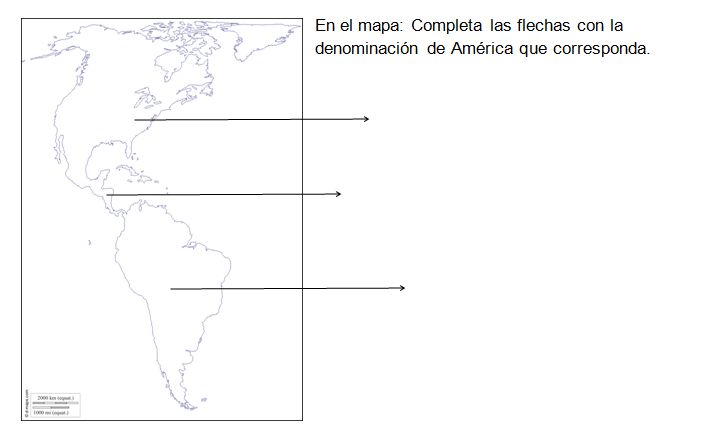 